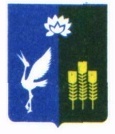 МУНИЦИПАЛЬНЫЙ КОМИТЕТЧкаловского сельского поселенияСпасского муниципального районаПриморского краяРЕШЕНИЕО принятии к сведению ежегодного отчета Главы Чкаловского сельского поселения за 2020 год	Заслушав отчет Главы Чкаловского сельского поселения о результатах своей деятельности, а также о решении вопросов, поставленных муниципальным комитетом Чкаловского сельского поселения, в соответствии с Федеральным законом от 06 октября 2003 года №131-ФЗ «Об общих принципах организации местного самоуправления в Российской Федерации», руководствуясь Уставом Чкаловского сельского поселения, муниципальный комитет Чкаловского сельского поселенияРЕШИЛ:Отчет главы Чкаловского сельского поселения о результатах своей деятельности, а также о решении вопросов, поставленных муниципальным комитетом Чкаловского сельского поселения в 2020 году принять к сведению.Настоящее решение вступает в силу с момента его подписания и подлежит опубликованию. Опубликовать данное решение в средствах массовой информации Чкаловского сельского поселения в газете «Родные просторы» и на официальном сайте администрации Чкаловского сельского поселения в сети «Интернет».Глава Чкаловского сельского поселения                                                                            В.С. Ию ОТЧЕТглавы Чкаловского сельского поселения о своей деятельности, в том числе об организации деятельности администрации Чкаловского сельского поселения, в 2020 г.Уважаемые депутаты!	Главой Чкаловского сельского поселения, исполняющим на принципах единоначалия полномочия главы администрации ЧСП, я являюсь с 06 октября 2015 года.	Как высшее должностное лицо Чкаловского сельского поселения, представляю интересы его жителей в отношениях с органами государственной власти, органами местного самоуправления других муниципальных образований, организациями и гражданами.	В с.Зеленодольском, с.Васильковка, жд.ст. Свиягино, с.Чкаловское были созданы общественные советы.	В течение отчетного периода осуществлялся прием граждан по вопросам водоснабжения, водоотведения, электроснабжения, дорог, очистки кюветов, удаления аварийных деревьев, земельных отношений, жилищным вопросам, семейных отношений. Также принимал участие в выездных  приемах в селах поселения с участием представителей и специалистов органов местного самоуправления СМР.Раздел 1. Организационная структура субъекта бюджетной отчетности.	Чкаловское сельское поселение образовано в соответствии с законом Приморского края от 11 ноября 2004 года № 163-КЗ «О Спасском муниципальном районе».      Чкаловское сельское поселение как муниципальное образование имеет Устав, муниципальную собственность, местный бюджет, территорию, выборные и иные органы местного самоуправления и входит в состав Спасского муниципального района.	Администрация Чкаловского сельского поселения является исполнительно-распорядительным органом местного самоуправления Чкаловского сельского поселения. Администрацией поселения руководит глава Чкаловского сельского поселения на принципах единоначалия В Чкаловском сельском поселении создано подведомственное учреждение  - муниципальное казенное учреждение  «Центр по социально-культурному обслуживанию населения Чкаловского сельского поселения»Муниципальное казенное учреждение  «Центр социально-культурного обслуживания населения Чкаловского сельского поселения»   осуществляет деятельность в области культуры,  спорта, развлекательных программ и иную деятельность по организации отдыха и развлечений.Раздел 2. Результаты деятельности субъекта бюджетной отчетностиВ муниципальную казну Чкаловского сельского поселения переданы основные средства согласно, закона Приморского края от 03 декабря 2007 года № 165-КЗ « О разграничении имущества, находящегося в муниципальной собственности, между Спасским муниципальным районом и поселениями, образованными в границах Спасского муниципального района». 		Штатная численность на конец 2020 года составляет 8 ед. 3.Анализ отчета об исполнении бюджета Чкаловского сельского поселения бюджетной отчетности        3.1. Бюджет Чкаловского  сельского  поселения  на  2020  год  и  плановый  период  2021 – 2022  годов утвержден Решением муниципального комитета Чкаловского сельского поселения от 16 декабря 2019 года №208 в сумме по доходам 17 734 003,77 руб.,  по расходам 17 734 003,77рублей. Дефицит бюджета составляет 0,0 рублей.В течение первого полугодия 2020 года в решение о бюджете Чкаловского сельского поселения на 2020 год и плановый период 2021-2022 годов вносились изменения в доходную и расходную часть:1. Решение МК ЧСП от 13.02.2020г. №1215 – Утвердить основные характеристики бюджета поселения, общий объем доходов - в сумме 21 854 33,55 руб., общий объем расходов - в сумме 241 854 330,55.2. Решение МК ЧСП от 23.03.2020г. №233 – Утвердить общий объем доходов 22 441 148,61 руб., общий объем расходов 22 441 148,61 руб.3. Решение МК ЧСП от 29.05.2020 года №235 - Утвердить основные характеристики бюджета поселения, общий объем доходов - в сумме 22 571 048,61 руб., общий объем расходов - в сумме 22 571 048,61 руб.4. Решение МК ЧСП от 17.06.2020 года №241 - Утвердить основные характеристики бюджета поселения, общий объем доходов - в сумме 26 758 838,61 руб., общий объем расходов - в сумме 26 758 838,61 руб. 5. Решение МК ЧСП от 20.08.2020 года №249 - Утвердить основные характеристики бюджета поселения, общий объем доходов - в сумме 26 747 004,25 руб., общий объем расходов - в сумме 26 747 004,25 руб.6. Решение МК ЧСП от 18.11. 2020 года №11 - Утвердить основные характеристики бюджета поселения, общий объем доходов - в сумме 26 747 004,25 руб., общий объем расходов - в сумме 26 747 004,25 руб.7. Решение МК ЧСП от 23.12.2020 года №18 - Утвердить основные характеристики бюджета поселения, общий объем доходов - в сумме 24 758 057,37 руб., общий объем расходов - в сумме 24 758 057,37 руб.8. Решение МК ЧСП от 28.12.2020 года №21 - Утвердить основные характеристики бюджета поселения, общий объем доходов - в сумме 22071 623,37 руб., общий объем расходов - в сумме 22 248 950,56 руб, размер дефицита бюджета  поселения 177 327,19 руб., в том числе 177 327,19 руб. от доходов местного бюджета, без учета объема безвозмездных поступлений.3.2. Доходы:           Анализируя исполнение бюджета Чкаловского сельского поселения, следует отметить, что утвержденная сумма доходной части составляет 22 071 623,37 рублей, из которых собственные поступления 8 623 700,00 рублей и безвозмездные поступления 13 447 923,37 рублей. Исполнение за 2020 года составило 21544706,98 рублей выполнение доходной части на 97,6%:        - Налог на доходы физических лиц (НДФЛ) – 101,6%; Плановые назначения 900 000,00 руб, исполнено 948 866,96 руб. Основные налогоплательщики МБОУ НШ № 4, КГБУ «СХТК», ИК №39, МБОУСОШ № 7, КГБУСО «Спасский ДИПИ», ИП Албутова, ИП Чернявский, ИП Куликова, ИП Гаспарян, ИП Кокарев. Перевыполнение связано с  ежегодной индексацией заработной платы, и как следствие увеличение налога на доходы физических лиц.- Единый сельскохозяйственный налог –159,00%; Плановые назначения 30 000,00 руб, исполнено 47 688,26 руб. Основные плательщики: КФХ ИП Куриной, КФХ ИП Тузов, СХПК Чкаловское, ООО Свиягинское, -Налог на имущество физических лиц – 161,7%. Плановые назначения 300 000,00, исполнено 476065,94 руб., перевыполнение связано, с тем, что была проведена работа специалистами администрации по задолженности налогов за предыдущие периоды, а так же пересматиривается кадастрованя стоимость имущества и изначально, при планировании брались суммы предыдущих лет с занижением показателей, так как идет убыль населения.- Земельный налог с организаций – 92,6%; Плановые назначения 5 000 000,00 руб, исполнено 4 631 201,01 руб. Основные налогоплательщики МБОУ НШ № 4, КГБУ «СХТК», ИК №39, МБОУСОШ № 7, КГБУСО «Спасский ДИПИ», ИП Албутова Е.В., ИП Чернявский С.А., ИП Куликова, ИП Гаспарян, ИП КокаревА.А.. Невыполнение плановых показателей - АО Свиягинское ....- Земельный налог с физических лиц – 136,3%; Плановые назначения 800 000,00 руб, исполнено 1 090 283,47 руб. Основные плательщики: жители Чкаловского сельского поселения. Отклонение от плановых - проведение работы специалистами с населением по погаению задолженности прошлых лет, и мотивация населения поселения на налогов своеевременно и в полном объеме. Вместе с тем, суммы утвержденные в бюджете занижены, в связи с оттоком населения с территории поселения. - Государственная пошлина –74,7,0%. Плановые назначения 30 000,00 руб, исполнено 22 400,00 руб. Поступление госпошлины складывается из фактического количества обращений граждан за нотариальными услугами (оформление доверенностей, заверение копий документов, заверение подписи);- Доходы, получаемые в виде арендной платы от сдачи в аренду имущества, находящегося в оперативном управлении– 172,0%; арендная плата Приморский филиал ПАО Ростелеком по договору №8 от 28.03.2017 за нежилое помещение №23. Фактическое поступление составило 3980,40 руб., при плановых назначениях 2320,00 руб. Отклонение от утвержденных назначений связанос тем, что оплату за декабрь 2020 года провели в декабре 2020 года, вместо запланированного срока на январь 2021 года.- Доходы от сдачи в аренду имущества, составляющего казну сельских поселений: В сумме 1590,00 руб. арендная плата ИП Кравцова договор от 21.01.2008 г. при плановых назначениях 2100,00 рублей, 76,0% исполнено. В бюджетные назначения включена сумма за первый квартал будущего года (согласно условия аренды), но в связи со вступлением нормативно-правовых актов 2020 года в отношении индивидуальных предпринимателей и их переходе на лиц, являющимися само занятыми, оплата за 1 квартал 2021 года будет оплачена в первом квартале 2021 года.- Доходы от продажи земельных участков, находящихся в собственности сельских поселений – 100%. Плановые назначения 1 484 280,00 руб, исполнено 1 484 280,00 руб. По договорам купли-продажи земельной доли (долей) из состава земельного участка, находящегося в долевой собственности КФХ ИП Тузов.-Доходы от компенсации затрат бюджетов сельских поселений - 1020,37 руб.  Доход произошёл по причине зачисления в бюджет Чкаловского сельского поселения излишне выплаченной суммы АО «ДРСК» за присоединение к электросетям по уличному освещению.Дохода от платных услуг  нет, при плане 25000,00 руб., массовые мероприятия в 2020 году не проводились, связано с эпидемиологической обстановкой, исполнение 0 %.- Денежные взыскания (штрафы) – 10,8,0%; Плановые назначения 50 000,00, исполнено 5 381,31 руб. поступление штрафов характеризуется выписыванием предупреждений по устранению нарушений по вопросу благоустройства (уборки мусора, скашивание травы на придомовых территориях, уборка кюветов и т.п.)- Денежные взыскания (штрафы) – 100%; Плановые назначения 0,0 исполнено 14 236,14 руб. поступление штрафов поступающие в счет погашения задолженности, образовавшейся до 01.01.2020 года, подлежащие зачислению в бюджет МО по нормативам, действовавшим в 2020 году.- Поступления по дотациям составило – 100 %; Плановые назначения 4 954 703,63 руб, исполнено 4 954 703,63 руб. - Поступление по субвенциям – 100%. Плановые назначения 342 140,00 руб, исполнено  342 140,00 руб. - Межбюджетные трансферты, передаваемые бюджетам сельских поселений из бюджетов муниципальных районов на осуществление части полномочий по решению вопросов местного значения-85,9%. Плановые назначения 4 498 978,73 руб, доведено 3864 668,22. - Субсидии бюджета бюджетной системы Российской федерации (межбюджетные субсидии)-100%. Плановые назначения 3 441 964,01 руб, исполнено полном объеме. Невыясненные поступления в сумме -  -5536,09 руб. - возврат в бюджет Спасского МР поступлений за предыдущий год, которые были неверно зачислены в бюджет Чкаловсокго сельского поселения.  Средства поступили от   ДДЭД ДВОСТЖД  - арендная плата на земельный участок Уссурийские дистанционные гражданские сооружения. так же на невыясненных осталась сумма в размере 200,00 руб., оплата госпошлины физическим лицом. Уточнение по платежу будет проведено в 2021 году.3.3 Расходы           Исполнение бюджета Чкаловского сельского поселения в части расходов за 2020 года составило 97,0 %:План по расходам на 2020 год 22 248 950,56 рублей, израсходовано – 21 574 640,05  рублей. По разделам и подразделам расходы сложились следующим образом:0102 Функционирование высшего должностного лица субъекта РФ и муниципального образования: Утверждено 836 697,77 рублей, исполнено 839 697,77 руб. (100%) Расходы на заработную плату с начислениями главы Чкаловского сельского поселения. 642 624,96 рубля – задолженность по заработной плате, из них фонд оплаты труда – 158 586,58рублей, взносы по обязательному страхованию – 194 072,81 руб. Отклонений нет0103 Функционирование законодательных (представительных) органов государственной власти и представительных органов муниципальных образований. Утверждено 280 732,37 рубля, исполнено 280 732,37рубля, исполнено 100%, в том числе на заработную плату 213 532,37 руб., начисления на заработную плату председателя муниципального комитета Чкаловского сельского поселения  49248,81  руб. и компенсационные выплаты депутатам муниципального комитета Чкаловского сельского поселения на выполнение депутатской деятельности 67 200,00 рублей. 0104 Функционирование правительства РФ, высших исполнительных органов государственной власти субъектов РФ, местных администрацийСтатья 999910040 "Центральный аппарат" Утверждено 2 279 636,12 рублей, исполнено 2 279 636,12рублей , исполнено 100%. Заработная плата с начислениями специалистов администрации Чкаловского сельского поселения 1 431 396,62 руб., начисления на  заработную плату 422 075,25 рублей. Прочие расходы 426164,25 рубля:  телефонной связи, интернет, отправка заказных писем – 145270,31 руб., приобретение основных средств – столы письменные 16194,00 руб., , оплата за увеличение стоимости материальных запасов34379,00 канцелярские товары,  печать, таблички и другое), уплата налогов и сборов – 7253,34 руб., прочие услуги  223067,60 руб. -обслуживание и ремонт оргтехники, оплата юридических услуг при оформлении земельных участков.0106 Обеспечение деятельности финансовых, налоговых и таможенных органов и органов финансового (финансово-бюджетного) надзораСтатья 9999940020 «Безвозмездные перечисления на выполнение полномочий контрольно-счетного органа Чкаловского сельского поселения по осуществлению внешнего муниципального финансового контроля». Утверждено 111 181,00 рубля, исполнено 111 181 руб., исполнено 100%. Безвозмездные перечисления на выполнение полномочий контрольно-счетного органа Чкаловского сельского поселения по осуществлению внешнего муниципального контроля выполнены согласно соглашения.0107 Обеспечение выборов и референдумов. Статья  9999910070 "Выборы главы поселения и депутатов поселения". Утверждено в сумме 421 000,00 руб., исполнено 421 000,00 рублей , 100%, Отклонений нет.0111 Резервные фонды местных администрацийУтверждено 10000,00 руб. Исполнения нет в связи с тем, что не было фактической потребности в использовании резервного фонда.0113 Другие общегосударственные вопросыСтатья 9999910100 Непрограммные направления деятельности органов местного самоуправления. При плане 14 222,00 рубля, исполнено 14 222,00 рубля (100%), Услуги по размещению информационного материала в средствах массовой информации. Статья 0100164010 Муниципальная программа «Развитие муниципальной службы в администрации Чкаловского сельского поселения на 2019-2021 годы» утвержденные бюджетные назначения – 7750,00 рублей, исполнено – 7750,00 рублей (100%) – повышение квалификации сотрудников учреждения. 0203 Мобилизационная и вневойсковая подготовкаСтатья 9990251180 Утверждено 342 140,00 руб. Исполнено 342 140 (100%). Расходы сложились таким образом: на заработную плату  243 397,94 руб. и страховые выплаты по заработной плате  72 596,06 руб., 4 200,00 рублей – компенсация транспортных расходов,  на прочие закупки – 18000,00 руб. – программное обеспечение на ПК, 3946,00 руб. канцелярские товары. 0309 Защита населения и территории от чрезвычайных ситуаций природного и техногенного характера, гражданская оборонаСтатья 0200000000 «Муниципальная программа «Обеспечение пожарной безопасности на территории Чкаловского сельского поселения»». Утверждено 165.000,00 рублей, исполнено 165 000,00. (100%).  Разработка технической документации на на пожарные резервуары.0409 Национальная экономика ( дорожное хозяйство)Статья 02400000000 Утверждено 4 498 978,73 рублей, доведено 3 864 668,22 руб. исполнено  3 996 838,23 рублей, (88,8%). Образовалась кредиторская задолженность в размере 132 170,0 руб. ( по договорам по зимнему содержанию дорог – чистка снега) Израсходованы: 3 982 558,23 рублей – обслуживание, ремонт и содержание дорог местного значения, 1498,50 рублей - приобретен отсев, 6 600,00 рублей – железобетонная труба, 7680,00 рублей – дорожные знаки.0412 Другие вопросы в области национальной экономикиМуниципальная программа «Развитие малого и среднего предпринимательства на территории Чкаловского сельского поселения на 2018 -2020гг» утверждено 15000,00. Исполнено – 0 руб. Отклонения в сумме 15000 сложились по причине того, что не было подано ни одной заявки на участие по программе. 0503 БлагоустройствоУтверждено в объёме 5 416 257,93 рубля, исполнено 5 411 257,93 рублей (99,6%). Статья 0110100000 Муниципальная программа «Формирование современной городской среды Чкаловского сельского поселения на 2020-2022 годы», подпрограмма №1 «Благоустройство территорий, детских и спортивных площадок на территории Чкаловского сельского поселения на 2019-2024 годы». Субсидии из краевого бюджета бюджетам муниципальных образований Приморского края на благоустройство дворовых территорий утверждены в размере 3 441 964,01, 00 рублей, исполнение 3 441 964,01 рублей (100%). Спортивно-игровая площадка передана жильцам дома по акту приема – передачи.  Так же программа предполагала со финансирование из бюджета Чкаловского сельского поселения в размере 34 767,31 руб., исполнено в полном объеме, 100%. Статья 0500000000 Программа «Комплексная программа благоустройства на территории Чкаловского сельского поселения на 2020-2020 годов» утверждено 1 939 182,85 рублей, исполнено в объёме 1 934 182,85 рубля (99,8%). Мероприятия по озеленению, на которые планировалось сумма 5000,00 руб., проведены в рамках субботника и благотворительности. Расходы сложились таким образом: 95 366,01 рублей – оплата электроэнергии по уличному освещению, 72552,42 рублей транспортные услуги по замене сгоревших прожекторов, светильников уличного освещения, вывоз спиленных деревьев, веток. 272201,35 приобретение светильников, прожекторов уличного освещения, другого расходного материала для монтажа уличного освещения (провод, жгуты, СИП и другое),хозяйственных товаров  (краска, кисти колер и другое) для проведения работ по благоустройству мест общего пользования.149132 руб. – приобретение банеров, уличных знаков.193 169,55  руб.  – электротовары для уличного освещения.1151 761,52 рублей - оплата работ, услуг по замене сгоревших прожекторов, светильников уличного освещения, работы по вывозке спиленных опасно стоящих деревьев, уборка мусора, выкос тары на территории поселения. 0707 Молодежная политика и оздоровление детейСтатья 9999922000 «Проведение мероприятий для детей и молодежи». Утверждено 10500,00 руб. Исполнено 10500,00 руб. Исполнено (100%).  Приобретена банеры  к Дню победы.0801 КультураСтатья 9999920080 «Обеспечение деятельности МКУ «ЦСК ЧСП». Утверждено 7 829 854,64 рублей. Исполнено 7 829 854,64 рублей, что составило 100,0%. Кассовые расходы составили:на заработную плату с начислениями 4 412 412,85 рублей, из них 3 386 988,19 рублей заработная плата, 1 025 424,66 рублей – начисления на заработную плату. Услуги связи, сигнализация -  36032,90 рублей. Отопление и электроэнергия – 1 184 634,98 рублей (76 760,74 рублей  - отопление, 1 107 874,24 рублей – электроэнергия). Содержание  автомобиля:  замена масла, фильтра, свечей и рулевой тяги – 24 845,00 рублей, 163 118,30 рублей - ГСМ, предрейсовый осмотр водителя – 21 542,40, страхование автомобиля  - 5200,00 рублей, 20 274,40 рублей -  запасные части для автомобиля (лампа, свечи зажигания), шиномонтаж - 1220,00 руб, приобретение резины для автотранспорта – 13 000,00 руб.Подписка печатных изданий (газеты, эл. журнал) 15 576,00  руб.Уборка территории  - 50 776,45 рублей.Уборка служебных помещений  - 493 857,00 рублей. Обучение  и повышение квалификации сотрудников – 13 750,00 рублей (из них 3500,00 – охрана труда. 2500,00 – пожарная безопасность, 7750,00 – повышение квалификации).Затраты на проектно-сметную документацию – 38000,00 рублей.Изготовление технических паспортов и тех. Планов на клуб – 65000,00.Ремонт ноутбука – 5650,00 рублей.Транспортные услуги – 1688,50 рублей. Приобретение основных средств – 53130,00 руб.(баннер – 7500,00 руб.. шкафы б/у – 4000,00 руб., сценические костюмы – 35750,00 руб.). Приобретение подарков, сувениров  для проведения массовых мероприятий и награждений  участников – 16 070,00 рублей.Приобретение стройматериалов ( анкерные болты, профиль, трубы профильные) – 23 534,00 рублей.Хозяйственные материалы ( одноразовая посуда, порошок, мыло перчатка, мешки для мусора) – 3 505,00 рублей.Продукты питания на мероприятия  - 27 386,50 рублей.Приобретение канцелярских товаров – 13 418,00 рублей.Приобретение ТМЦ (насосы водяные, электроножницы и т.д.) – 40952,00 рублей.Налоги:  851 – налог на имущество – 85151,00 рублей;852 – транспортный налог – 1716,00 рублей;853 – штрафы, пени – 3437,26 рублей.Статья 040100000 По программе «Развитие культуры на территории Чкаловского сельского поселения на 2017-2020 годов» утверждено 982 886,10 рублей, исполнено в полном объеме (100%). Расходы:  Транспортные расходы (перевозка труб) – 10500,00 рублей,Монтаж системы отопления, замена электропроводки, сантехники, установка пластиковых окон – 383 600,00 рублей.Приобретение баннера – 7500,00 рублей.Материалы для системы отопления и электротовары, реквизиты для мероприятий, стройматериалы- 498 786,10 рублей.Изготовление сварного навеса для уличной сцены – 82 500,00 руб.1101 Физическая культураСтатья 9999923000 «Мероприятия по проведению физкультурно-оздоровительной работы и спортивных мероприятий». Утверждено 10 000,00 рублей, исполнено 0,0 рублей (0%). В связи со сложившейся эпидемиологической обстановкой спортивные мероприятия не проводились. Раздел 4 «Анализ показателей бухгалтерской отчётности субъекта бюджетной отчётности»Исполнение бюджета Чкаловского сельского поселения на 01.01.2021 года составило: по доходам - 22 071 623,37 руб., по расходам - 21 574 640,05 руб.Исполнение бюджета Чкаловского сельского поселения на 01.01.2021 года составило: по доходам –21544706,98 руб. (97,6%), по расходам – 21 574 640,059 руб. (97%). Кредиторская задолженность по расчетам с поставщиками и подрядчиками (030200000) в сумме  132170,01 руб., за работы по зимнему содержанию дорог сельского поселения -очистка дорог от снега, устранение скользкости на дорогах.         Дебиторская задолженность отсутствует. Хищений денежных средств и материальных ценностей нет. 28 июля  2021  год  с. Чкаловское	              №50Наименование показателейкод дохода по бюджетной классификацииутвержденные бюджетные назначения, руб.исполнено, руб.неисполненные назначения, руб.% исполненияДоходы бюджета - всегох22 071 623,3721 544 706,98526 916,3697,6Налог на доходы физических лиц 000 10102010011000110900 000,00947 260,250101,6Единый сельскохозяйственный налог 000 1050301001100011030 000,0047 688,260159,0Налог на доходы физических лиц с доходов, полученных от осуществления деятельности физическими лицами, зарегистрированными в качестве индивидуальных предпринимателей, нотариусов, занимающихся частной практикой, адвокатов, учредивших адвокатские кабинеты, и других лиц, занимающихся частной практикой в соответствии со статьей 227 налогового кодекса РФ 000 10102020010000110-795,04-Налог на доходы физических лиц с доходов, полученных физическими лицами в соответствии со ст.228 НК РФ 000 101020300100001102121,32 - Налог на доходы физических лиц с доходов, полученных физическими лицами в соответствии со статьей 227 налогового Кодекса РФ000  10102020011000110-725,40-Налог на имущество физических лиц, взимаемый по ставкам, применяемым к объектам налогообложения, расположенным в границах сельских поселений 000 10601030100000110300 000,00485200,68161,7Земельный налог с организаций, обладающих земельным участком, расположенным в границах сельских поселений 000 106060331000001105 000 000,004 631 201,01586 520,9292,6Земельный налог с физических лиц, обладающих земельным участком, расположенным в границах сельских поселений000 1060604310000110800 000,001090283,47136,3государственная пошлина за совершение нотариальных действий должностными лицами органов местного самоуправления, уполномоченными в соответствии с законодательными актами РФ на совершение нотариальных действий 000 1080402001000011030 000,0022 400,007 600,0074,7Денежные взыскания (штрафы), установленные законами субъектов Российской Федерации за несоблюдение муниципальных правовых актов, зачисляемые в бюджеты поселений 000  1160202002000014050 000,005381,3144618,6910,8Денежные взыскания (штрафы)за нарушение поступающие в счет погашения задолженности, образовавшейся до 1.01.2020года, подлежащие зачислению в бюджет МО по нормативам, действовавшим в 2019 году.00011610123010000140-12 151,71-Доходы от сдачи в аренду имущества, находящегося в оперативном управлении органов управления сельских поселений и созданных ими учреждений000 111050351000001202320,003 980,40172,0Доходы от сдачи в аренду имущества, составляющего казну сельских поселений000 111050751000001202100,001 590,00510,0076,00Прочие доходы от оказания платных услуг (работ)000 1130199510000013025 000,000,025 000,00 0,0 Прочие доходы от компенсации затрат бюджетов сельских поселений 000 11302995100000130-1020,37- Доходы от продажи земельных участков, находящихся в собственности сельских поселений000 114060251000004301 484 280,001 484 280,00100 Невыясненные поступления. Зачисляемые в бюджеты сельских поселений000 11701050100000180-- 5536,09-Дотации бюджетам сельских поселений на выравнивание бюджетной обеспеченности 000 202150011000001504 831 400,004 831 400,00100Дотации бюджетам сельских поселений на выравнивание бюджетной обеспеченности из бюджетов муниципальных районов, городских округов с внутригородским делением000 20216001100000150123 303,63123 303,63100Субсидии бюджетам бюджетной системы РФ (межбюджетные трансферты000 20299991000001503 441 964,013 441 964,01100Субвенции бюджетам сельских поселений на осуществление первичного воинского учета на территориях, где отсутствуют военные комиссариаты 000 20235118100000150342 140,00342 140,00100Межбюджетные трансферты, передаваемые бюджетам сельских поселений из бюджетов муниципальных районов на осуществление части полномочий по решению вопросов местного значения000 202400141000001504 479 988,553 864 668,22634 310,5185,9Прочие межбюджетные трансферты передаваемые бюджетам сельских поселений000 20249999100000150210 137,00210 137,00100Прочие межбюджетные трансферты, передаваемые бюджетам сельских поселений979 21960010100000150- 2 414,98 -